Regierungspräsidium Gießen 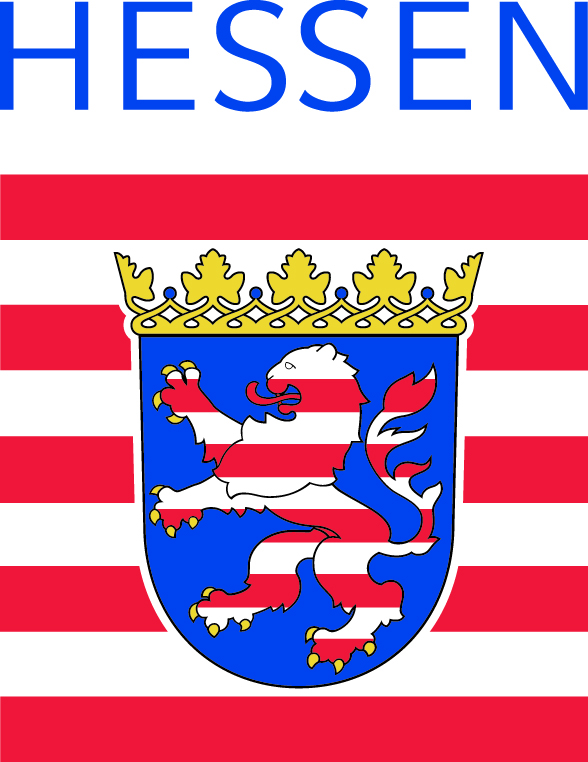 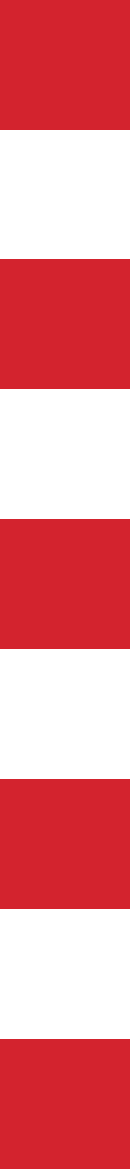 Dezernat 54 Schanzenfeldstraße 835578 WetzlarE-Mail: veterinaer@rpgi.hessen.deAntrag auf Erteilung der Erlaubnis für das Züchten, Halten und/oder Verwenden von Versuchstieren nach § 11 (1) S. 1 Nr. 1 und 2 des Tierschutzgesetzes (TierSchG)Tätigkeit, für die die Erlaubnis beantragt wird Haltung von Versuchstieren Zucht von Versuchstieren Verwenden von VersuchstierenEine gemeinsame Beantragung der Erlaubnis für Haltung/Zucht und Verwendung ist nur dann möglich, wenn die verantwortliche/n Person/en identisch ist/sind. Ist dies nicht der Fall, müssen getrennte Anträge eingereicht werden. 2. Name und dienstliche Anschrift des AntragstellersName, Vorname; Träger der Einrichtung:Anzeigende Einrichtung: Anschrift (Straße, Hausnr.)	(PLZ, Ort)Telefon:	E-Mail: 3.	Angabe der Anschrift, wo die Tiere gezüchtet, gehalten und/oder verwendet werden sollenBezeichnung der Einrichtung:Gebäude, Raumnr.:Anschrift (Straße, Hausnr.):	(PLZ, Ort)4. Angaben über die maximale Anzahl der Tiere und die jeweilige Tierart5. Art der Verwendung Tötung nach § 4 Abs. 3 TierSchG Tierversuch nach § 7 Abs. 2 TierSchG6. Angaben zu den für die Tätigkeit verantwortlichen Personen sowie deren Stellvertreter 6.1 	Verantwortliche Person Name, Vorname:Anschrift (Institut, Straße, Hausnr.)	(PLZ, Ort)Telefon:	E-Mail: Berufsbezeichnung inkl. Fachrichtung:Berufliche Qualifikation zur Leitung einer Versuchstierhaltung bzw. zur Verwendung inkl. Nachweis: (z. B. Kopien entsprechender Urkunden, beglaubigte Abschrift von Zeugnissen, Nachweis der Zuverlässigkeit durch amtliches Führungszeugnis, Erklärung, dass keine tierschutzrechtlichen Verfahren anhängig sind oder waren) Wurden gegen Sie Ordnungswidrigkeitenverfahren bzw. Strafverfahren wegen Verstößen gegen tierschutzrechtliche Bestimmungen eingeleitet bzw. durchgeführt?  ja	  nein falls ja, bitte Angaben von Zeitpunkt und Strafmaß / Bußgeldhöhe: 6.2 	Stellvertreter der verantwortlichen Person Name, Vorname:Anschrift (Institut, Straße, Hausnr.)	(PLZ, Ort)Telefon:	E-Mail: Berufsbezeichnung inkl. Fachrichtung:Berufliche Qualifikation analog zu der für die zur Leitung einer Versuchstierhaltung bzw. Verwendung inkl. Nachweis: Wurden gegen Sie Ordnungswidrigkeitenverfahren bzw. Strafverfahren wegen Verstößen gegen tierschutzrechtliche Bestimmungen eingeleitet bzw. durchgeführt?  ja	  nein falls ja, bitte Angaben von Zeitpunkt und Strafmaß / Bußgeldhöhe: 7. 	Das Vorhandensein von Personen nach § 3 Abs. 1 Satz 1 Nr. 1 und 2 und § 4 TierSchVersV, die über die dort genannten Kenntnisse und Fähigkeiten verfügen7.1 	Personen, welche mit der Pflege der Tiere betraut sindKönnen die Kenntnisse und Fähigkeiten gemäß Anlage 1 Abschnitt 1 der Tierschutz-Versuchstierverordnung (TierSchVersV) aller Personen jederzeit nachgewiesen werden?  ja	  nein falls nein, bitte erläutern:      7.2. Personen, welche mit dem Töten von Tieren betraut sindKönnen die Kenntnisse und Fähigkeiten gemäß Anlage 1 Abschnitt 2 der TierSchVersV aller Personen jederzeit nachgewiesen werden?  ja	  nein falls nein, bitte erläutern:      8.	Name(n) und dienstliche Anschrift der nach § 4 TierSchVersV bestellten Person(en)9. Name der/des zuständigen Tierschutzbeauftragten Name, Vorname:Anschrift (Institut, Straße, Hausnr.)	(PLZ, Ort)Telefon:	E-Mail: Berufsbezeichnung inkl. Fachrichtung:9.1. Angaben zur Stellung und zu den Befugnissen(z. B. durch Beifügung einer entsprechenden Satzung oder Dienstanweisung)10. Anlagen für Beantragung der Erlaubnis für Haltung/ZuchtDem Antrag sind folgende Unterlagen zur Einrichtung und folgende zusätzliche Angaben beizufügen, die für jeden Raum, in dem eine Tierhaltung beantragt wird, separat aufzulisten sind:10.1 	Lageplan der Haltung10.2	Grundrisse, Schnitte sowie Lüftungspläne der Räume für die beantragte Versuchstierhaltung 10.3	Übersichtsskizze zu den Versuchstierhaltungsräumen mit Angabe von Stockwerk, Raumnummer, Dimensionen des Raumes (L x B x H in m), Raumvolumen (in m3) sowie Angaben zur Tierunterbringung im jeweiligen Raum mit Dimensionen und Anzahl (z. B. Buchten, Boxen, Aquarien, Käfiggrößen inkl. Anzahl) 10.4 	Angaben zur Klimatisierung des jeweiligen Raumes (z. B. Überdruck/Unterdruckventilation, Kühlung, Temperierung, Luftfeuchtigkeit, Temperatur, Luftwechselrate, Beleuchtung, Luftfilter) 10.5	Angabe der Tierart und max. Tierzahl pro Raum, aufgelistet nach Zucht oder Haltung 10.6	Angaben zur allgemeinen Ausstattung der Räume (z. B. Beschaffenheit von Wänden, Decken, Fußböden, Türen inkl. Türgröße sowie Fensterzahl inkl. Fenstergröße, Bodenabläufe und vorhandene Wasseranschlüsse)10.7	Betriebliche Einbauten (z. B. Autoklav, Tröge, Gitter) 10.8	Qualifikationsnachweise über die erforderlichen fachlichen Kenntnisse und Fähigkeiten, der unter 6.1 und 6.2 genannten Personen10.9	Konzept nach § 11 Abs. 1 Satz 1 Nr. 6 (im Falle der Züchtung von Primaten)11. Anlagen für Beantragung der Erlaubnis für Verwendung11.1 	Lageplan der Einrichtung 11.2	Grundrisse, Schnitte der Räume für die beantragte Erlaubnis mit Angabe der Laborräume sowie fest installierten Geräten (z. B. Bildgebung, Tötungsanlagen) ** nur soweit Tiere in Laborräumen verwendet werden; entfällt bei reinen Freilandversuchen 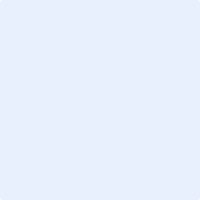 Ort, Datum 	Unterschrift des Trägers der EinrichtungTierartHöchstzahlHaltungZuchtAnzahlBerufsbezeichnungStunden/WocheAnzahlBerufsbezeichnungStunden/Woche